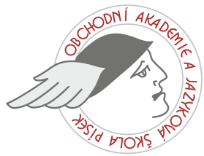 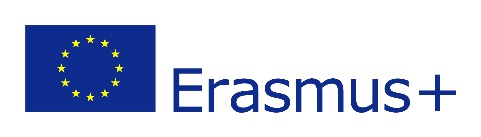 Erasmus +  Call 2016Here comes the sunObchodní akademie a Jazyková škola s právem SJZ8 – 14 April 2018 – Czech RepublicThe program of mobilitySunday 8th AprilSunday 8th AprilArrival in PragueDeparture to Písek by busPrice approximately 20 EUR a return ticketMeeting families and accommodation20.00Teachers Dinner at their hotel Biograf (paid by our school)Monday 9th AprilMonday 9th April9.00 – 10.00Opening of the mobility, 
meeting the headmaster and deputy headmaster of our school 10.00 – 12.00Getting to know each other, a tour of our school and precincts12.30 – 13.30Lunch in our school canteen (paid by our school)14.00 – 15.30Presentation of individual teams about their country 
and the use of alternative sources of energy16.00 – 18.00Sightseeing tour of Písek, guided tour to the top of St. Maria Church20.00 – 22.00Teachers dinner in Kozlovna Restaurant (paid individually)Tuesday 10th AprilTuesday 10th April9.00 – 11.00Workshop at schoolCreating a small photovoltaic cell under the guidance and supervision of our solar energy expert Mr. Miroslav Kropáček12.00 – 13.00Lunch in school canteen (paid individually by each school)14.30 Departure to nuclear power station Temelín15.00Arrival at Temelín Workshop and video at Temelín, comparing nuclear and alternative sources of energy18.00Arrival in PísekIndividual free time for students18.00 – 19.00Teachers workshop20.00 – 22.00Teachers dinner at Restaurant “U Reinerů” (paid individually)Wednesday 11th AprilWednesday 11th AprilAll day tour of Prague8.00Departure from Písek10.00Arrival in PragueSightseeing and the possibility of shopping till 13.0013.30 – 14.30Lunch in Prague (paid by our school)14.30 – 18.00Kings Route – walking sightseeing tour, visit to the main Prague sights18.30 – 20.00Departure to Písek20.30 – 22.00Teachers dinner at pizzeria San Marco (paid individually)Thursday 12th AprilThursday 12th April9.00Smart City, visit to technical and electronical centre in Písek.Workshops12.00 – 13.00Lunch in school canteen (paid individually by each school)14.00 – 16.00Visit to Křižik electric power plant, guided tour IStudents – individual free time17.00 – 18.00Teachers workshop20.00 – 22.00Dinner at Greek restaurant in Písek (paid individually)Friday 13th AprilFriday 13th AprilOne day trip to Český Krumlov8.30Departure to Krumlov10.00Arrival in KrumlovSightseeing tour + guided tour in Krumlov CastleEntrance fee paid individuallyLight refreshment (paid by school)12.00 – 15.00Individual free time, shopping17.00Arrival in Písek19.00Farewell party The end of mobilities in Erasmus KA 219 Sunpower ProjectSaturday 14th AprilSaturday 14th AprilDeparture from Písek and journey home.Happy and safe trip home!